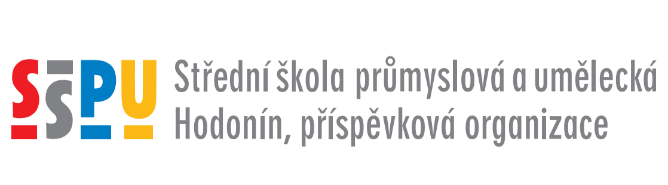 Žádost o prominutí přijímací zkoušky z českého jazykaŠKOLNÍ ROK 2024/2025V souladu s ustanovením § 20, odst. 4 školského zákona žádám, aby níže uvedenému uchazeči byla při přijímacím řízení ve střední škole byla prominuta přijímací zkouška z českého jazyka a literatury.Jsem srozuměn s tím, že znalost českého jazyka, která je nezbytná pro vzdělávání na SŠPU Hodonín, p.o., bude ověřena vyučujícími českého jazyka.Jméno a příjmení uchazeče			________________________________________Bydliště uchazeče				________________________________________Státní příslušnost				________________________________________Datum narození				________________________________________Kód a název studijního oboru		________________________________________Jména a příjmení zákonného zástupce	________________________________________Bydliště zákonného zástupce			________________________________________Výše uvedený zákonný zástupce čestně prohlašuje a svým podpisem potvrzuje, že výše uvedený uchazeč získal předchozí nejvyšší vzdělání na zahraniční škole.Název, adresa a IZO školy	________________________________________________________V ______________________________ dne _____________________Podpis uchazeče 			_____________________________________Podpis zákonného zástupce		_____________________________________